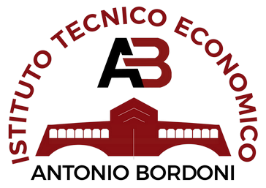 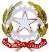 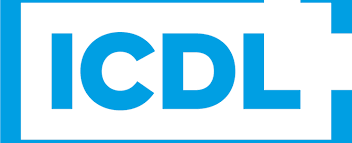 Ministero dell’istruzioneIstituto Tecnico Economico “Antonio Bordoni”Via San Carlo, 2 – 27100 Pavia Tel. 0382/22243Codice Fiscale 80005760188 – Codice Meccanografico PVTD010005 e-mail: pvtd010005@istruzione.it segreteria@bordoni.edu.it pec pvtd010005@pec.istruzione.it – indirizzo internet: www.bordoni.edu.itDIARIO DI BORDOA.S. 2022/23DELLO STUDENTE: 	STRUTTURA OSPITANTE: 		Nome Istituto:Tutor Scolastico:Tutor aziendalerecapiti Tutor ScolasticoRecapiti Tutor aziendaleDataOrarioDescrizione AttivitàOsservazione sull’attività svoltaFirma STUDENTEFirma TUTORmattino:dalle ………. alle …………pomeriggio:dalle ………. alle …………mattino:dalle ………. alle …………pomeriggio:dalle ………. alle …………mattino:dalle ………. alle …………pomeriggio:dalle ………. alle …………mattino:dalle ………. alle …………pomeriggio:dalle ………. alle …………mattino:dalle ………. alle …………pomeriggio:dalle ………. alle …………DataOrarioDescrizione AttivitàOsservazione sull’attività svoltaFirma studenteFirma TUTORmattino:dalle ………. alle …………pomeriggio:dalle ………. alle …………mattino:dalle ………. alle …………pomeriggio:dalle ………. alle …………mattino:dalle ………. alle …………pomeriggio:dalle ………. alle …………mattino:dalle ………. alle …………pomeriggio:dalle ………. alle …………mattino:dalle ………. alle …………pomeriggio:dalle ………. alle …………mattino:dalle ………. alle …………pomeriggio:dalle ………. alle …………DataOrarioDescrizione AttivitàOsservazione sull’attività svoltaFirma studenteFirma TUTORmattino:dalle ………. alle …………pomeriggio:dalle ………. alle …………mattino:dalle ………. alle …………pomeriggio:dalle ………. alle …………mattino:dalle ………. alle …………pomeriggio:dalle ………. alle …………mattino:dalle ………. alle …………pomeriggio:dalle ………. alle …………mattino:dalle ………. alle …………pomeriggio:dalle ………. alle …………mattino:dalle ………. alle …………pomeriggio:dalle ………. alle …………